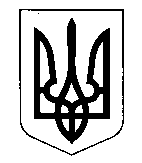 КОМИШУВАСЬКА СЕЛИЩНА РАДАОРІХІВСЬКОГО РАЙОНУ ЗАПОРІЗЬКОЇ ОБЛАСТІВИКОНАВЧИЙ КОМІТЕТРІШЕННЯ07.09.2020                                 смт Комишуваха                                          № 160Відповідно до пункту третього статті 53 Виборчого кодексу України, керуючись п.п.3 п. «б» частини першої статті 38, частиною шостою статті 59 Закону України «Про місцеве самоврядування в Україні», з метою надання рівних можливостей усім суб’єктам виборчого процесу в проведенні передвиборної агітації, збереження належного санітарного стану на території Комишуваської селищної ради, виконавчий комітет Комишуваської  селищної радиВИРІШИВ:Затвердити дислокацію стендів, дошок оголошення та відведення місць для розміщення передвиборної агітації на території Комишуваської селищної ради Оріхівського району Запорізької області під час проведення чергових виборів депутатів селищної ради та селищного голови 25 жовтня 2020 року, згідно з додатком.Відділу житлово-комунального господарства Комишуваської селищної ради Оріхівського району Запорізької області привести в належний стан відведені місця для розміщення передвиборної агітації згідно із затвердженою дислокацією. Суб’єктам виборчого процесу та керівникам установ, підприємств, організацій усіх форм власності дотримуватися дислокації стендів, дошок оголошення та відведених місць для розміщення передвиборної агітації та Правил благоустрою на території Комишуваської селищної ради. Начальнику відділу інформаційно-організаційної роботи та зв’язків з громадськістю  Комишуваської селищної ради розмістити дане рішення про дислокацію стендів, дошок оголошення та відведення місць для розміщення передвиборної агітації на території Комишуваської селищної ради Оріхівського району Запорізької області під час проведення чергових виборів депутатів селищної ради та селищного голови 25 жовтня 2020 року на офіційному веб-сайті Комишуваської селищної ради та в засобах масової інформації.Контроль за виконанням рішення покласти на постійну комісію з питань промисловості, підприємництва, транспорту, житлово-комунального господарства та комунальної власності селищної ради.Селищний голова                                                               Юрій КАРАПЕТЯН                                    Додаток до рішення виконавчого комітету                                                                           Комишуваської   селищної  ради                                                                   від 07 вересня 2020 № 160Дислокаціястендів, дошок оголошення та відведення місць для розміщення передвиборної агітації на території Комишуваської селищної радиАдміністративний центр, смт. Комишуваха: вулиця Хмельницького Богдана, 72 біля магазину «Гастроном № 1».№ 1 Зарічненський старостинський округ, селище Зарічне:          2.1 вулиця Центральна, 1а, біля будинку СБК;           2.2 вулиця Адміністративна, 1, біля адміністративного будинку селищної ради.№ 2 Новоіванівський старостинський,  село Новоіванівка:3.1 вулиця Шарова, 39, біля адміністративного будинку селищної ради.№ 3 Новотавричеський старостинський округ, селище Новотавричеське: 4.1 вулиця Центральна, 76,  біля адміністративного будинку селищної ради, село Оленівка:4.2 вулиця Колгоспна, 101 а,  біля КЗ «Дошкільна освіта «Перлинка» Комишуваської селищної ради Оріхівського району Запорізької області.№ 4 Новотроїцький старостинський, село Новотроїцьке: вулиця Захисників України, 49а, біля адміністративного будинку селищної ради,село Жовта Круча:5.2 вулиця 40 років Перемоги, 46а, біля будівлі Жовтокручанського сільського клубу.№ 5 Новояковлівський старостинський округ, село Новояковлівка:6.1 вулиця Центральна, 7, біля будівлі Новояковлівського сільського клубу.№ 6 Щасливський старостинський округ, село Щасливе:7.1 вулиця Запорізька, 32, біля адміністративного будинку селищної ради,7.2 вулиця Запорізька, 34, біля магазину «Евріка».№ 7 Яснополянський старостинський округ, село Ясна Поляна:8.1 вулиця Ювілейна, 15, біля кафе «Поляночка», вулиця Ювілейна, 29, біля магазину «Затишок».Про дислокацію стендів, дошок оголошення та відведення місць для розміщення передвиборної агітації на території Комишуваської селищної ради Оріхівського району Запорізької області під час проведення чергових виборів депутатів селищної ради та селищного голови 25 жовтня 2020 рокуПроєкт внесено:секретарем селищної ради Вікторія  КОРОЛЬ